2023-2024 Salmon Recovery Grant Opportunity in West Sound (Approx 1.256 million)West Sound Partners for Ecosystem Recovery (WSPER) is announcing a call for salmon habitat projects. As a lead entity for salmon recovery, WSPER coordinates a solicitation and ranking of salmon habitat projects in east Water Resource Inventory Area 15. WSPER is calling for sponsors to submit projects for review by our Technical Advisory Group and ultimately the state’s Salmon Recovery Funding Board (SRFB). The first step is for sponsors to submit a Letter of Intent to the WSPER coordinator by January 8, 2024. Submit your Letter of Intent here. Funding Information Funding for this grant round is available from the State Salmon Recovery Funding Board (SRFB) and Puget Sound Acquisition and Restoration (PSAR) program to protect and restore habitat for salmon and steelhead populations. Projects must align with WSPER’s Recovery Plans and Strategies for salmon and steelhead populations. SRFB funding for approved projects will be available after the September 2024 SRFB meeting. PSAR funding for approved projects will be available in July of 2024. SRFB funds are anticipated to be ~$266,000 available September 2024. PSAR funds are anticipated to be ~$990,000 in available in July 2025.Eligible ApplicantsCitiesCountiesNative American TribesConservation districtsNon-profit organizationsRegional fisheries enhancement groupsSpecial purpose districtsPrivate landownersState agencies (with local partner)Eligible ProjectsAcquisition RestorationPlanning (Designs, Assessments and Inventories)Combination projects (Acquisition and Restoration, Acquisition and Planning)Submission InformationThe Letter of Intent form is due January 9, 2024. The WSPER Technical Advisory Group will screen all Letters of Intent to determine consistency with local Recovery Plans and Strategies and priorities. The WSPER coordinator will notify project sponsors of the TAG’s decision of whether a project is consistent with local priorities and should continue into the 2024 grant round by January 31, 2024. A site visit will be required in March 2024 for projects continuing in the grant round.  Contact Renee Johnson for more information about salmon recovery strategies, watershed recovery plans, and the application process. Call 360-509-9941 or email rkjohnso@kitsap.gov. For information about West Sound salmon recovery, see WSPER Recovery Plans and Strategies. For information about Salmon Recovery Grants see RCO Website.Criteria for Scoring (Criteria are meant to be a guide for scoring, not finite) Project implements a recovery strategy and/or is on the Planned Project Forecast List 2023-2024 or 4-Year WorkplanIf yes, then rankIf no, then not eligible Scope and cost/budget of project (10 points)Is scope of project appropriate? Could the project be phased?Is the budget consistent with expected benefits and with projects of similar scale?Benefits to fish (20 points)	Restoration project addresses high priority habitat, watershed processes, or nearshore processes that will have a demonstrable effect on salmon productivity Restoration and/or acquisition project targets high priority watershed (refugia with source populations and relatively high abundance and productivity) Acquisition project targets high habitat function, low site disturbance, and intact processes Acquisition project is necessary to carryout high priority restoration projectTier 1 projects per Nearshore integration and synthesis toolCertainty of success (15 points)Experience of sponsor in implementing similar projectsRestoration approach is well established with predictable outcomes Restoration project restores ecosystem processes versus simply making structural modifications Stewardship/maintenance for restoration and/or acquisition projectsStewardship plan? Actions self-sustaining or low maintenance? Funds for monitoring/stewardship? Benefits realized immediately versus long term and are independent of other restoration/acquisition projectsBenefits of acquisition not dependent on future restoration actionsDraft 2023-2024 Salmon Recovery Grant Round Schedule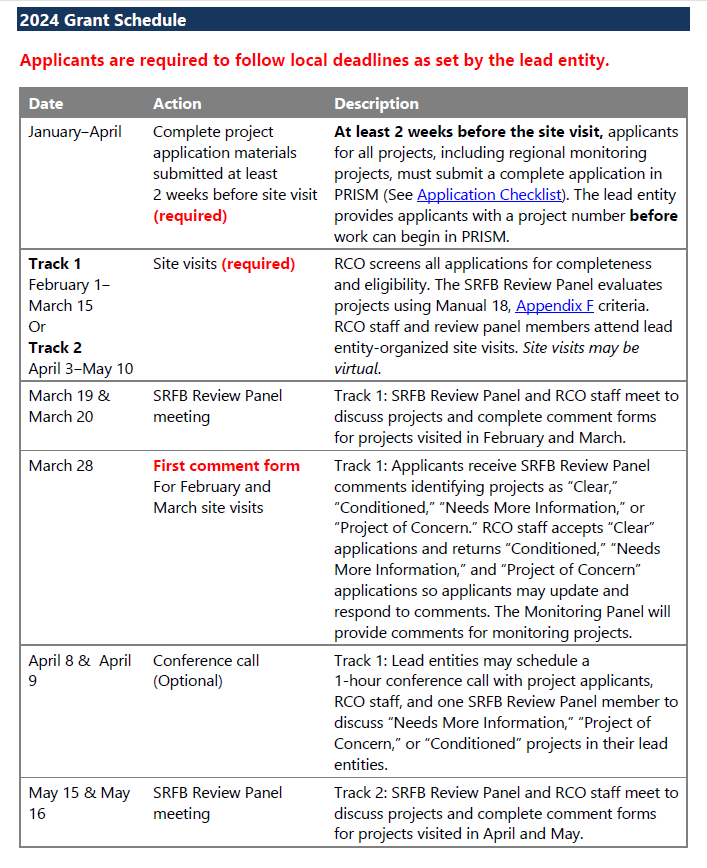 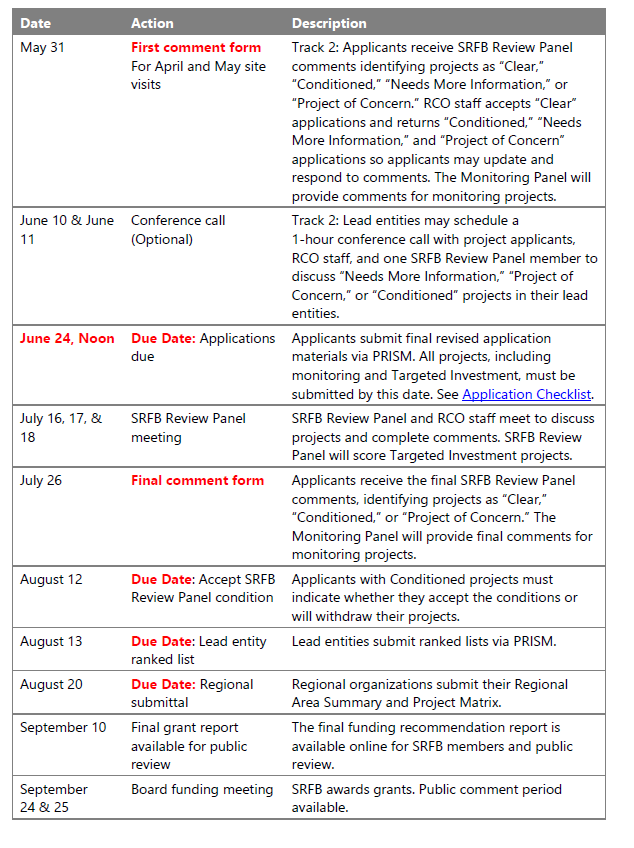 DateAction DescriptionSeptember 19TAG meetingDiscuss approach, set call for projectsOctober 10 Working Group meetingApprove approach and call for projectsOctober 13Release call for projectsCall for projects, scoring criteria, & Letter of Intent November 28Combined WG and TAG?Discuss projects, letter of intent, call for projects as neededJanuary 8Letters of Intent DueJanuary 16TAG meetingSponsors present their letters of intent; TAG members review and screen the projects, give feedback to project sponsors, and decide which should move through the application processJanuary 31PRISM numbers createdWSPER coordinator creates project numbers in PRSIMJan 31 – March 1Project developmentSponsors develop project applications in PRISMFebruary 13Working Group MeetingUpdate the working group on which projects will move forwardEarly to mid- March?Site visitsSite visit with SRFB review panel and TAG March 19TAG meetingProvide comments to sponsors based on site visits (optional?) (This seemed redundant last time and TAG was tired after site visits.)March 19 & 20SRFB review panel meetingTrack 1: SRFB Review Panel and RCO staff meet to discuss projects and complete comment forms for projects visited in February and March.March 28SRFB Review Panel comment form releasedTrack 1: Applicants receive SRFB Review Panel comments identifying projects as “Clear,” “Conditioned,” “Needs More Information,” or “Project of Concern.” RCO staff accepts “Clear”applications and returns “Conditioned,” “Needs More Information,” and “Project of Concern”applications so applicants may update and respond to comments. The Monitoring Panel willprovide comments for monitoring projects.April 8 & 91-hour conference call (optional) with SRFB PanelDiscuss “Need More Information,” “Project of Concern,” or “Conditioned” projects April 9WG meetingUpdate the WG on project statusMay 21TAG meetingDiscuss Review Panel Comments and how they will be addressed; TAG provides advice, supportMay 30 Responses to comments dueSponsors submit final responses to Review Panel commentsApril 30TAG Project Scores DueTAG submits scores to WSPER Coordinator for processing (TAG needs to decide whether their names will be kept private or associated with their scores)June 11Working Group TAG shares list during WG meeting for feedbackJune 20Executive Committee WG shares list during meeting for feedbackJuly 16, 17, 18SRFB Review PanelmeetingSRFB Review Panel and RCO staff meet to discuss projects and complete comments.June 24 (noon)Final applications dueApplicants submit final revised application materials via PRISM. All projects, including monitoring and Targeted Investment, must be submitted by this date. See Application Checklist.July 16TAG meetingDevelop final ranked list July 23Working Group meetingReview ranked list (special meeting out of usual order; not on a second TuesdayJuly 26Final comment form receivedApplicants receive the final SRFB Review Panel comments, identifying projects as “Clear,” “Conditioned,” or “Project of Concern.” The Monitoring Panel will provide final comments formonitoring projects.August 1Executive Committee meetingApprove ranked listAugust 12Due Date: Accept SRFBReview Panel conditionApplicants with Conditioned projects must indicate whether they accept the conditions or will withdraw their projects.August 13Due Date: Final SRFB list dueFinal ranked list due in PRSIM 